Your recent request for information is replicated below, together with our response.Could you please give me the annual figures since 1st Jan 2020 to today of the number of unexplained RTA's in particular where a driver had passed out or been unaware of what had happened and where no drugs or alcohol were involved.In terms of Section 17 of the Freedom of Information (Scotland) Act 2002, this represents a notice that the information you seek is not held by Police Scotland.There is no contributory factor which aligns to the scenario set out in your request. Any such instance would be classed as ‘illness’ or ‘fatigue’ etc. A full list of contributory factors is available online and we would be able to provide data on any of those if it would be of interest:Table T | Transport ScotlandIf you require any further assistance please contact us quoting the reference above.You can request a review of this response within the next 40 working days by email or by letter (Information Management - FOI, Police Scotland, Clyde Gateway, 2 French Street, Dalmarnock, G40 4EH).  Requests must include the reason for your dissatisfaction.If you remain dissatisfied following our review response, you can appeal to the Office of the Scottish Information Commissioner (OSIC) within 6 months - online, by email or by letter (OSIC, Kinburn Castle, Doubledykes Road, St Andrews, KY16 9DS).Following an OSIC appeal, you can appeal to the Court of Session on a point of law only. This response will be added to our Disclosure Log in seven days' time.Every effort has been taken to ensure our response is as accessible as possible. If you require this response to be provided in an alternative format, please let us know.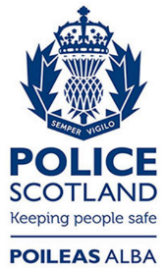 Freedom of Information ResponseOur reference:  FOI 23-2699Responded to:  2nd November 2023